„77 magyar népmese” Irodalmi pályázat, Illyés Gyula születésének 115. évfordulója és halálának 35. évfordulója alkalmábólA pályázaton való részvétel feltételei:Pályázni egyénileg lehet, 3-8. osztályos gyerekeknek.A pályázat beadásának határideje: 2018. január 15.A pályázatra írd rá nevedet, osztályodat!A pályázatot az iskolai könyvtárba add be!(A 2. 3. 5. feladatok megoldásához Illyés Gyula: Hetvenhét magyar népmese c. kötetét használjátok.)1. FELADAT – INTERNETBÖNGÉSZDEA következő feladatokat az internet segítségével tudod megoldani.        	 Az alábbi lyukas szöveg Illyés Gyuláról és a Hetvenhét magyar népmese című kötetről szól.       	Egészítsd ki az interneten megtalálható információk segítségével!Illyés Gyula (1902 - ……………)Magyar író, költő, műfordító ………………………………………………………………………………………….. született,  ………………………………………………. hunyt el. Ismert művei: ……………………………………………………………………………………………………………………………………………………………………………………………………………………………Illyés Gyuláról általános iskolát is neveztek el, például …………………………………………………………………..,de nevét viseli  a …………………………………………………………………………………………………………….könyvtár is. A Hetvenhét magyar népmese című gyűjteményes kötete elsőként …………………-ban jelent meg.A mesék gyakran kezdődnek így: Egyszer volt, hol nem volt, még az Óperenciás-tengeren is túl...    Honnan ered az Óperencia kifejezés!……………………………………………………………………………………………………………………………………………………………………………………………………………………………………………………………………………………………………………………Ugyancsak meséinkben, azoknak befejezésében olvashatjuk időnként a következő mondatot: Csaptak aztán nagy lakodalmat, folyt a bor Hencidától Bonchidáig.             Hol található ez a két település, és hány kilométer távolságra vannak egymástól!	……………………………………………………………………………………………………………………………………………………….  ……………………………………………………………………………………………………………………………………………………….Elérhető pontszám: 112. FELADAT – KERESZTREJTVÉNYFejtsd meg a keresztrejtvényt!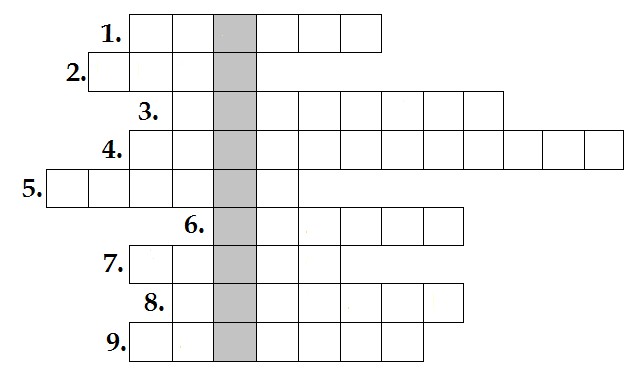 Meghatározások:1. Ilyen állat Kacor király.2.  Ebből a városból származik kis kanász bicskája, ami kihasította a gömböcöt.	3. A második próbatétel során kell megszerezniük a királyfiaknak a Ribike című mesében.4. Ez az első foglalkozása Fábólfaragott Péternek a királynál.5. A kiskondás egyik segítője.6. Nyakigláb ajándéka.7. Az ő cselédje lesz Együgyű Misó.8. Az egyetlen étel, amit Ribike szeret.9. Ilyen állatok segítségével jut vagyonhoz az állatok nyelvén tudó juhász.Keress a tartalomjegyzékben olyan mesét, melynek a címében szerepel a megfejtés!………………………………………………………………………………………………………………………………………………….Elérhető pontszám: 103. FELADAT - MESÉS MATEKOldd meg a mesés matekfeladatot!Ennyi pénzért dolgozik a Mátyás királlyal beszélgető öregember …… + ennyi foga van ….. + ennyi libát őrzött Ludas Matyi ….. + ennyit hajtott a vásárra ….. + ennyi kérdése van az ördögnek ….. + ennyit vertek rá Matyira Döbrögi emberei …..  + ennyiszer bosszulja meg Matyi a vele történteket ….. =   …………………………………Elérhető pontszám: 74. FELADAT – LÉPEGETŐA START mezőtől indulva lépkedj a táblázatban a kódoknak megfelelően! Írd le azokat a szavakat, melyek a kódsorok végén megoldásként kijönnek! Fontos: minden kódsor a START mezőről indul!Ha a szavak kezdőbetűit helyes sorrendbe rakod, újabb, a népmesékkel kapcsolatos szót kapsz!jobbra 2, fel 6, balra 1 =balra 1, fel 6, le 4 = fel 5, jobbra 2, le 2 =jobbra 2, fel 5, balra 4 = fel 4, balra 2, le 4 =balra 1, fel 5, jobbra 1 =  	fel 6, jobbra 2, le 1 =MEGFEJTÉS: ………………………………………………………….Elérhető pontszám: 85. FELADAT – BETŰKIRAKÓEgy gonosz boszorkány összekeverte a mesealakok nevének betűit. Rendezd a betűket, írd le a mesehősök nevét! (Vigyázz, nem csak tulajdonnevek lehetnek közöttük, hanem köznevek is!)TANOKA ZVOSSZAGYENYÖ KIMÓHIMRCA GYÉSRUÁLKILÓSZÜRDÉNTÉP LIANO LYRÍKKÓIÁGY NYITASZÁLPOBRLÁElérhető pontszám: 96. FELADAT – MESEÍRÁSÍrj rövid, ötletes mesét, melyben használd fel az alábbi szavakat (tetszés szerinti sorrendben):   giliszta   törpe   ládika   bűvös gyűrű   furulya   almafa   próbatétel   kerek erdőKészíts hozzá illusztrációt is! Elérhető pontszám: 15Összesen elérhető: 60 pontfarkasIlókMihókgyémántruhahegedűemberaranyvárvasorrú bábajuhászüzenetkirályrókakirály- kisasszonyözvegy- asszonytűRibikeÁrgyéluscsizmadiaaranyhalgalambvásárezüstkecskeMátyáskatonamedveégig érő fakirályfiöregemberkutyaszegénylegényhollóKaticaSTARThuszárökör